                        CURRICULUM VITAE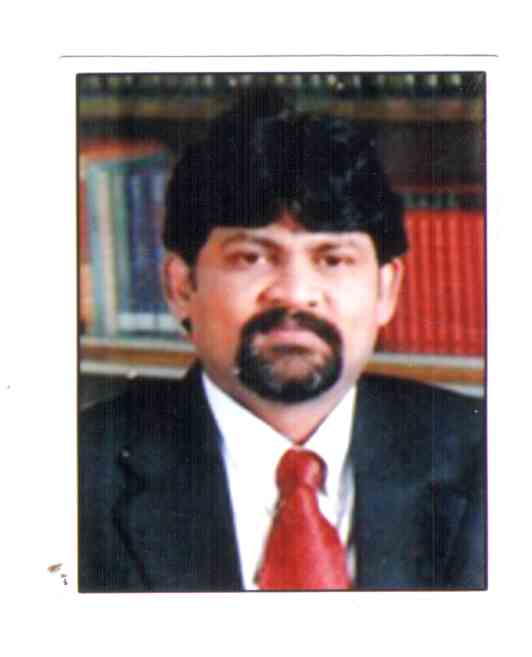 NAME		: Dr. M. V. R. RAJU, Ph.D DESIGNATION	: Senior Professor and Head                                    Dept. of Psychology and Para Psychology                                   Academic Senate Member,                                                                     Director, Centre for Psychological                                   Assessment and CounselingADDRESS		: Department of Psychology, Andhra University.                                Visakhapatnam – 530 003. Andhra Pradesh. INDIA.                                 Ph.: 91-891-2844431 (0), 91- 891- 2707897 (R)                                       91-9393101813 (M)                                        Email: mvrrajuau@gmail.com NATIVE PLACE   : S/o M. Venkata Subbiah, Ex-service Man, Gold Medal received                                          from The Viscount Mountbatten, Governors – General of the                                     Dominion of India,   (1947 – 1950), Srungara Peta, Perala,                                         Chirala, Prakasam District, Ongole, Andhra Pradesh.QUALIFICATIONS	: • Ph.D. "Organizational Level and Role Stress", Andhra University. • M.A: Psychology, Andhra University. • Postgraduate Certificate course in Psychological counseling, Vellore, Chennai. • B.A: Psychology, Andhra UniversityACADEMIC EXPERIENCE	• Post Graduate Teaching and Research experience: 35 Years • Post Graduate Teaching experience MD (Psychiatry): 02 years • B.Sc. Nursing Teaching experience: 19 Years • BPT (Physiotherapy): 02 YearAREA OF SPECIALISATIONStress, Health, Counseling and Special Children.AWARDS: 16Best School Trainer Award  InSPA – 2017. Prof. SC Sharma Memorial Best Researcher Award 2017Best Research Award-2016, National institute of Technical Teachers Training Research (NITTR), IAAP conference at University of Rajasthan, Jaipur-2017.The Platinum Jubilee Lecture Award (in Cash), Indian Science Congress, Ministry of Science and Technology, Mysore-2016.President’s Gold Medal Award, Indian Psychological Association-2015 Life Time Achievement Award, for the “Teaching, Research, Guidance and Counselling in Psychology”, Surya’s Educational & Welfare Society, Vizianagaram-2014Sigmund Freud Memorial Best Psychologist Award, Sri Ramakrishna Seva Samithi and Alliance International,Vizianagaram-2014Prof. ANIMA SEN IAAP MEMORIAL AWARD,  for the “Innovative Contribution and Research work”  IAAP-2012The State Best Teacher Award (Professor) Andhra Pradesh 2009The Best out Standing Contribution in  Psychology, Andhra Pradesh Counseling Psychologists  Association, Hyderabad 2009        Best Book Award “Behavioral Problems among School Children” The Governing council of the Pondicherry Psychology Association, Puducherry-2008Psycho Metric Services Award – 2007 at the 10th National conference Indian Applied Psychology, Pondicherry for outstanding contribution in Human Resource Development-2008 Dr. Sarvepalli Radhakrishnan Award for the Best Academician of the Year, Andhra University 2007.Best Researcher Award, Andhra , 2006.Best Citizen of India Award, the International Publishing House, New Delhi-2006 “Vijay Shree Award” 24th June 2005 in Bangalore India International Friendship Society, Registered Societies Registration Act XXI of 1980 No.5/28/47 of 1995, New Delhi.RECOGNITION The Andhra Pradesh Honorable High Court of Judicature appointed as Expert Psychologist for D.V. George (2008).UPSC  Advisor and Confidential and Confidential 2001 to till dateUGC NET Paper Setter, 2009 to Till Date.Andhra Pradesh Public Service Commission (APPSC)  Confidential 2004-06.OPSC Orissa Public Service Commission Confidential , 2006-2008 Staff Selection Commission (SSC) Confidential, 2001Academic Committee Member, Board of Intermediate Education, Hyderabad. Andhra Pradesh from 2003 onwards.UGC NET Paper Evaluator 2007Family Counseling Sub-Committee Member in Family Counseling Center, Priyadarshini Service Organization, a non-profit Re	g. Voluntary organization, Visakhapatnam. (Funded by Ministry of Women and Child Welfare, Govt. of India, New Delhi). 1998. ACADEMIC PROFESSIONAL BODIES: Vice -President, Indian Academy of Applied Psychology, India,2013 To Till date Regional President, Indian School Psychology Association, Puducherry. General Secretary, Indian Health Psychology Association Bhubaneswar.2004Academic Committee Member in National Institute of Public Cooperation and Child Development, New Delhi.(1997-98 and 1998-99)Member, District Monitoring Committee for Private Television Channels 2008-2009. VisakhapatnamMember, Association of Reproductive Health professionals, (ARHP) Washington DC, USA.2005 to till dateMember, International Association of Special Education (IASE) Texas, USA. 2008 to till dateAcademy of Psychologists, Life Member, Tirupathi, Andhra Pradesh 1998 to till dateNational Academy of Psychology, Life Member, New Delhi. 2001 to till dateAssociation of British Scholars, Visakhapatnam Chapter, Andhra Pradesh 1995 to till date.MEMBER- EDITORIAL BOARDS OF REFEREED JOURNALS:International Journals: Scientific Advisor, Editor “European Journal of Intellectual Disability Switzerland, Geneva. 2008 to till date.Editor, Preston Journal of Social Sciences, Pakistan, 2008 Editorial Advisor, the international journal of Indian Psychology 2010 to till date.Editor, International Journal of Psychosocial Research, Tirupati, 2013 till date.National Journals:Member, Editorial Board, Journal of Indian Psychology, Andhra University, Visakhapatnam, 2014 to till date.Editor, Indian Journal of Developmental Disabilities. New Delh 2012 to till datei. Consulting Editor, Journal of Psychological Researches, Madras 2008 to till date, Consulting Editor, Indian Journal of Applied Psychology. Pondicherry 1995 to till date. Consulting Editor, Indian Journal of Health Psychology, New Delhi, 2005 Editorial Advisory Board, Recent Advances in Psychology. An international Journal, Department of psychology, Banaras Hindu university, Varanasi 2016 to till date.FOREIGN VISITS: Speaker, The Asia Pacific School Psychology Association (APSPA), In collaboration with the National Institute of Education, Colombo, Sri Lanka  is Conducting a two day conference on Mental Health and Well Being among School Children on 11-12 February, 2020.Speaker,  5-Day Workshop on Mental Health in Effective Social Work and  Peace Building to be held on july 1st – 8th , 2019 at International Institute of Peace and Development Studies (IIPDS), Soi-51, Suwinthowong Road , Nong Chok, Bangkok-10530. This Program is co-hosted by Asian resource Foundation and IIPDS. Speaker and  chair, role of yoga and meditation in controlling behavioral problems  among  mild mentally challenged children, international conference on school psychology, Kaula lumpur, Malaysia 10-12 January 2019.Speaker, Effectiveness of Yoga Therapy as Intervention for Mild mentally Challenged Children, “Adressing the exceptional needs of the whole child and young Adult; Embracing the future.; International Association of Special education 15th Biennial Conference, June 25-29, 2017,Perth, Australia.Presented a paper on health, social and Economic collelates on Role stress of CISF personnel in Andhra Pradesh, International Conference on education and Psychology, university Malaysia sabah 22nd to 23rd sept 2016, Malasia.Invited speaker, international congress: East /West orientations in the handicap, Department of Psychiatry, University hospitals of Geneva (HUG), Switzerland,   Geneva, 13th May 2011 sponsored by Geneva.International Association of Special Education, 11th Biennial Conference Alicante, Spain- July 12-16, 2009Speaker in the Scientific Session International Conference on Making a Difference in the Life of School Children from 2nd -3rd May 2009 Department of Psychology, University of Dhaka, Bangladesh, sponsored by Bangladesh.Visiting Faculty, Japan Advanced Institute of Science and Technology, Tokyo JAPAN. January 18-27th, 2009 sponsored by Japan. A Seminar on Social Politics, Social Work and Special Education in India” University of Kassel, Fachbereich Sozialwesen, D – 34109 Kassel, From 3rd June – 10th June 2005. Germany“Seminar on Advanced Leadership Skills”, YWCA, from 10th May to 7th June, 2002. Singapore. SPONSORED BY HAGAI.Presented a paper on “Ambedkar’s Views on Caste:   Hope and Reality”, in the IInd World Dalit Writer’s Conference from 12th Oct to 15th Oct 2000, organized by  Bharatiya Dalit Sahitya Akademi, U.K.ADMINISTRATIVE EXPERIENCE:                                                                                                                        Head, Dept of Psychology, Andhra University from May 2019.Dean Academic Affairs, Andhra University from 23rd  July 2018 to 22nd July,2019.Chairman, Board of Studies, Department of Psychology 2017 to till May 2019. In Charge Registrar, Andhra University  on 21-06-2019, 05-06-2019 to 08-06-2109 , 03-01-2019 to 05-01-2019 ,   22-11-2018, 10-09-2018,  24-07-2018.Head, Dept of Psychology, Andhra University from February 2014 to Feb. 2017.Faculty Chairman, Yoga and Consciousness, Andhra University from November 2014 to till date.Academic Senate Member Andhra University from 2013 to till Date.Board of Studies Chairman Dept of Psychology, Acharya Nagarjuna University Guntur from 2013 to till date.Director, Centre for Psychological Assessment and Counselling, Andhra University from 2013 to till date.Coordinator, M.A. Psychology, School of Distance Education, Andhra University, Visakhapatnam, 2006 to 2010Head, Dept of Psychology, Andhra University from 23rd Dec 2006 to 7th Jan 2010.Director, Centre for Psychological Assessment and Counselling, Andhra University From 23rd Dec 2006 to 7th Jan 2010.I/C Head, Dept. of Psychology and Parapsychology, Andhra University.2004 and 2006Coordinator, Diploma in Child Psychology, Dept. of Psychology and Parapsychology, Andhra University. Visakhapatnam.(2004-2005)Coordinator, A.U. Study Circle, Andhra University, January 1991 to December 1993.Student adviser, Department of Psychology, Andhra University.BOOKS PUBLISHED: 15Feel Good,  Prasad Psycho Corporation,  New Delhi, 2019.Life Turning Point, J.P Publications, Vijayawada, 2014 (Telugu)Urakalu Vese Vayasu – Parugulu Thesey Manasu, VLN Publications, Vijayawada, 2010  ( Telugu )Health Psychology, Andhra University Press, 2009.Behavioral problems among school children Discovery Publications, New  Delhi 2007No.1 Ga edagandi” VLN Publishers, Vijayawada 2007“Best Children and Better Parents” VLN Publishers Vijayawada 2005.“Organizational Stress“ Andhra University Press Visakhapatnam 2004Personal Development JSN Publications. Vijayawada, A.P 2002Teenage Counseling Sri Kalyan Publications, Vijayawada, A.P   2002.Success Management” Sri Kalyan Publications, Vijayawada, A.P 2002.Family Counseling Madhulatha Publications, Vijayawada, A.P 2001BOOKS EDITED: 13Stay On Track: Psychology Of School Excellence(English), Prasad Psycho Corporation, New Delhi, 2019Elderly Issues and Challenges: The Indian Psychological Perspective (English), Prasad Psycho Corporation, New Delhi, 2015 Quality of life and globalization: effective self care interventions, 2012, Volume-1, Prasad Psycho Corporation, New Delhi.Quality of life and globalization: effective self care interventions, 2012, Volume-2, Prasad Psycho Corporation, New Delhi.Quality of life and globalization: effective self care interventions, 2012, Volume-3, Prasad Psycho Corporation, New Delhi.	Health Psychology, Distance Mode, Andhra University, 2009.Personality and Adjustment of University Hostel Students, Discovery Publications, New Delhi, 2009.Health Psychology and Counseling” Discovery Publishing House Pvt.Ltd, New Delhi 2009Distance Mode Books on: Industrial and Organizational Behavior, Social Psychology, Andhra University.Advanced Industrial Psychology” on the subject of Human Resource Management, Excel Books Private Limited, New Delhi 2008.BOOKS CHAPTERS: 08Little happiness(French) , Geneva 2017The walls of freedom (French), Medical and hygiene editions, Geneva, 2015Life stages, stages of care (French), Medical and hygiene editions, Geneva, 2012Child and Adolescents Psychology, (English) Telugu Academy Publication, Hyderabad, 2011.          Individual education program: theory and practice (French), Medical and hygiene editions, Geneva, 2009“General Psychology Vol-II” Telugu Academy Publications, Hyderabad. A.P 2006 “Introduction to Psychology Volume II” Board of Intermediate Education,   Hyderabad, A.P 2004. Co-author (English Medium)“Introduction to Psychology Volume I” Board of Intermediate Education, Hyderabad, A.P 2003. Co-author  (English Medium)AUDIO CD’S PUBLISHED:	3 (Children and Parents)PROJECTS COMPLETED:  8Project Director (Faculty in charge) Saksham & GFATM R7, Department of Psychology, Andhra University, Visakhapatnam. (2013-14)- 50lakhsPrevalence of somatic symptoms, Mental health and Quality of life of Tribes in Araku Valley: Development of culturally Relevant Psychological Intervention”, funded   by ICSSR, 2013-2015-  10 lakhsBehavior Technology research on Intellectual Disability and Effectiveness of Neuro-Biofeedback as intervention technique, sponsored by Anrak Aluminnium Limited, Visakhapatnam, 2012-2013, 5 Lakhs Major project of Validation of Aberrant Behavior Check List –   sponsored by Department of  Adult Psychiatry, University Hospitals of  Geneva, 2008-09,           2 LakhsPsychosocial interventions for Motivating Absentee Students of Andhra University, Visakhapatnam, Andhra Pradesh. Sponsored by University Grants Commission, New Delhi.2005-2007.Psychological Counseling for Absentee Employees, Hindustan Petroleum Corporation Limited (H.P.C.L.), Visakhapatnam. 2002Employees Performance Appraisal, Regency Ceramics Limited, Yanam, Pondichery. 2003, 5 LakhsEmployees Performance Appraisal, Regency Ceramics Limited, Yanam, Pondicherry 2004, 5 Lakhs PROJECT PROPOSAL SUBMITTED:  1”Mental Health and Psychological Aspects during COVID-19: A Study on Quarantined and Non-quarantined People at North Coastal Districts of Andhra Pradesh” PANEL PSYCHOLOGIST:HPCL, Visakhapatnam and Hyderabad. National Mineral Development Corporation Development (NMDC), Chattisgarh.Uni Ads, Visakhapatnam, Vijayawada and Hyderabad UPSC(Advisor) , ConfidentialUNIVERSITY FACULTY SELECTION COMMITTEE MEMBER:Deen Dayal Upadhyay Gorakhpur University, Gorakhpur, Uttar PradeshCentral University of Madras, MadrasKerala University, Trivandrum, Kerala.Bharathiyar University, Coimbatur, Chennai.Madras University, Chennai.Pt.Ravi Sankar sukla University, RaipurCentral University, TripuraIndira Gandhi National Tribal University Amarkantak (MP )RESEARCH GUIDANCE:  52   (Awarded 47      Submitted: 5 )    Inter relationship of self efficacy, self regulation and socialization: Examining their effect on university students academic motivation, achievement goal and substance use in ethopia-2019The Effects of goal orientation, study habit and  procrastination on Ethiopian higher education students academic achievements 2019Peace–Building wisdom of TIGRAI: INDIGENOUS conflict management mechanism among IROB, KUNAMA and WEJERAT communities-2019Stress, self efficacy and coping strategies among university students in tigray region ethopia-2019Social Media exposure parent-adolescent communication, peer influence and substance use as predictors as adolescents risky sexual behaviour: the case of preparatory school students in ADDISABABA city, Ethopia2019.Impact of Self efficacy and Mental Health among Medical and Para Medical Professionals , 2019Moderation of Organization Stress and Work Quality of Life: The Case of Public Sector Corporation, Visakapatnam, 2019.Quality of life of parents having children with  developmental disabilities 2019Meta-cognition awareness and emotional intelligence of prospective teachers: a correlation study 2019Effect of hypertension on stress and quality of life among university students 2019Correlates of Teacher’s sense of academic optimism : The case of general secondary schools of the central zone of Tigray, Ethiopia..2019.Suicidal Ideation among teenagers- A study on higher secondary students in north coastal districts of Andhra Pradesh 2018Abuse against school girls as a predictor of their psychosocial wellbeing and academic achievements in western oromiya regional state, Ethiopia 2018To study the effect of socioeconomic characteristics on behaviour problems among mild mentally challenged children in coastal districts of Andhra Pradesh 2018Influence Of Demographic Variables And Play Therapy On Behavioral Problems Of Children With Intellectual Disability-2017Marital Satisfaction and Well-Being among Men and Women-2017Efficacy of Behaviour Modification and Yoga Among the Adolescent 2016 Mental Health of Adolescents in Relation to Perception of Family Environment, Stress and Adjustment, 2016  Prevalence of Death Anxiety Among Elderly, Impact of Spiritualism,  2016  Self-efficacy and Quality of life among Women Entrepreneurs, 2015.Occupational stress and Coping among Police employees, 2015.Job Satisfaction and Organizational Commitment of Ethiopian University Teachers: Antecedents, Consequences and Implications, 2014.Relationship between Students’ Academic Stress and Subjective Well-Being: Differences among Engineering and Medical Colleges, 2014.Stress and Quality of life among Diabetic school teachers, 2014.An Assessment of efficacy of Neuro feedback and Behavioural therapies on Children with Attention Deficit Hyperactivity Disorder (ADHD),2014Prevalence of Organizational role stress and quality of life among ticket checking staff working in Railways, 2013.Adolescents Subjective- Well being:  Socio Demographic Correlates in North Costal Andhra Pradesh, 2013.Stress and Quality of Life among University Employees with Hypertension, 2013.Stress, Emotional maturity and Personality of Parents of Disabled Children, 2013.Efficacy of Behaviour therapy and Yoga on Adolescents with Attention Deficit Hyperactivity Disorder (ADHD), 2012.Role stress among central industrial security force personnel: An explorative study in Andhra Pradesh.2011.Prevalence of academic stress among adolescents studying in Government, Private and Residential colleges.2011.Academic stress and mental health of nursing graduates in Andhra Pradesh, 2011.Fundamental rethinking on meeting mental health services in Ethiopia: issues, opportunities and remedies, 2012.Human capital and psychological factors as departments of entrepreneurial outcomes among micro and small enterprises operators in east shoa zone (Ethiopia), 2011.Influence of personal correlates on emotional and behavioral problems of early adolescents.2011Incidence of Academic Stress and Anxiety: A study on Adolescents in the twin cities of Andhra Pradesh. 2010Experience of occupational stress  among private and public sector software employees : A comparative study.2010Alcohol Dependents: Quality of life and marital satisfaction with their spouses   2010.Effects of Emotional Intelligence, Adjustment and Self-determined Motivation on Academic Achievement of University students in Ethiopia, 2010.Occupational stress, Physical and Mental Health problems: A Study on employees of Visakhapatnam Steel Plant 2007. Erectile Dysfunction: Psychosocial Antecedents and Psychological Intervention, 2006.          43   .Meditation: Behavioral Effects as perceived by Teachers and Parents. 2006.          44.  Emotional and Behavioral Problems among Adolescent Students in Ethiopian                      Schools: Nature, Determinants and Correlates. 2005.          45. Adjustment Learning and Behavioral Problems among School Children 2004          46. Personality and Adjustment to Hostel environment. 2003          47. Gender Differences in Empowerment and Role Stress in Organization,2002PH.D’S SUBMITTED: 4The influence of Resilience on Illness Perception And Quality of Life Among Cancer Patients, 2020.Correlates of Academic Motivation, Achievement Goal and Substance Use Among Indian University Student’s, The case of Andhra Pradesh, 2020.Identification of Behavioral Problems in Children with Intellectual Disability.An Investigation of the Relationships Among Achievement Goal Orientation, Study Habit and Procrastination Among Andhra Pradesh Secondary School Students.Parenting Styles and School Environment factors are the predictors of Suicidal Ideation in Andhra Pradesh Middle Adolescents,2020.M.PHIL’S AWARDED  :   9          Adolescent’s academic stress, 2011.Organizational role stress among public and private sector call center employees: A comparative study, 2010.A study on emotional and behavioral problems among early adolescents, 2010.Depression and its influence on personal correlates among teenagers in Srikakulam District .2010.A study on academic stress and coping among high school students in Nellore DistrictEffect of Adjustment and Academic Stress: A Study on Tribal Adolescents, 2009.Personality profiles of adjusted students at Intermediate level. 2006Anxiety Among Working and Non-working Women 2002A Study of Behavioral Problems among Government High School Students of   Prakasam District 2001. NO OF PAPERS PUBLISHED : 112            INTERNATIONAL: 52,     NATIONAL:  60Progression of Mental Health Issues During COVID-19, Medico Legal Update an International Journal, ISSN 0971-720X(print)*ISSN 0973-1283(electronic), Scoopers, ICMR, Volume 20, number 4, 2020.Identification of Behavioral Problems Among Learning Disabled Children, An International Journal for Research in Applied Science & Engineering Technology (IJRASET), ISSN: 2321-9653, IC Value: 45.98,     SJ Impact Factor: 7.429, Volume 8, Issue VI, June 2020.Suicidal Ideation in Relationship to Stress, Anxiety and Depression Among University Students, An International Journal for Research in Applied Science & Engineering Technology (IJRASET), ISSN: 2321-9653, IC Value: 45.98,     SJ Impact Factor: 7.429, Volume 8, Issue VI, June 2020.Study of Life Styles Among Bachelor of Technology Students in Visakhapatnam, An International Journal of Scientific Development and Research (IJSDR), ISSN: 2455-2631, Volume 5, Issue 6, June 2020.Gender Difference on Parenting Styles and Effects on Psychological            Well- Being Among High School Students,  The International Journal               of     Indian Psychology, ISSN 2348-5396(Online) / ISSN: 2349-3429(Print), Volume 8, Issue 2, April – June, 2020, DIP: 18.01.150/20200802,                                   DOI: 10.25215/0802.150.   Prevalence of Suicidal Ideation Among University Students, Afghanistan, The International Journal of Indian Psychology, ISSN 2348-5396(Online) /        ISSN: 2349-3429(Print), Volume 8, Issue 2, April – June, 2020,                    DIP: 18.01.138/20200802, DOI: 10.25215/0802.138. Prevalence of Anxiety Among University Students, Afghanistan, An International Journal of Advanced Research (IJAR), Int.J.Adv.Res.8(04), 186-192, May 2020, ISSN: 2320-5407. Depression among University Students : A Cross Sectional Study, An International Journal of Emerging Technologies and Innovative Research, Journal No : 63975, Volume 7, Issue 5, May 2020, ISSN  2349-5162.Psychological Impact on COVID-19, An International Journal of Advanced Research (IJAR), Int. J. Adv. Res. 8(04), 1199-1202, April 2020,                 ISSN: 2320-5407. Parenting Mode Effects on Psychological Well-Being Among Senior Secondary School Adolescents in Visakhapatnam – A Correlational Study, 2020 IJRAR February 2020, Volume 7, Issue 1, (E-ISSN 2348-1269, P- ISSN 2349-5138). Factors Behind the Relapse of the Patients with Alcohol and Opioid Use Disorder: An Exploratory Study, International Journal of Advanced Science and Technology, Vol:29, No:11s(2020), pp: 2543-2549,ISSN: 2005-4238 IJAST.Emotional Questiont Impacts on Suicidal Ideation Among Early Adulthoods: An Empirical Study in Visakhapatnam, ISSN 2348-5396(e) / ISSN 2349-3429(P), Volume 7, Issue 4, DIP: 18.01.017/20190704, DOI:10.25215/0704.017, OCT-DEC, 2019.Well Being Among School and College Going Students a Comparative Study International Journal of Scientific and Engineering Research, Volume 10,     Issue 6, June 2019, ISSN 2229-5518.Parent – Adolescent Communication and Peer Pressure as Predictors of Adolescents, Risky Sexual Behavior: the case of preparatory school Students in Addis Ababa city, Ethiopia. International Journal of Research and Analytical Reviews (IJRAR) www.ijrar.org . February 2019, volume 6, issue 1. E-ISSN 2348-1269, P-ISSN 2349-5138.“Sanganena” Institution: Application of Indigenous Knowledge and Practices in Conflict  Management among Kunama Community, Tigra – Ethiopia. International Journal of Research  and Analytical Reviews (IJRAR) www.ijrar.org.The effect of Self-Efficacy and Self-Regulation on Ethiopian University Students’ Socialization Process: the case of Mekelle and Adigrat University. International Journal of Research Analytical Reviews (IJRAR)| E-ISSN 2348-1269, P-ISSN 2349-5138. Published in IJRAR (www.ijrar.org) ISSN UGC Approved & 5.75 Impact Factor Volume 6 Issue 1 Feburary-2019. UGC and ISSN Approved – International Peer Reviewed Journal, Refereed Journal, Indexed Journal, Impact Factor: 5.75 Google Scholar. Interrelationship of Self-Efficacy, Self-Regulation and Socialization Process Among University Students’, the Case of Mekelle and Adigrat University. Journal of Emerging Technologies and Innovative Research (JETIR), www.jetir.org|editor@jetir.org .Published in JETIR (www.JETIR.org) ISSN UGC Approved & 5.87 Impact Factor. Published in volume 6 Issue 2, Febuary-2019.“Stress Coping Strategies Among University Students” International Journal of Research and Analytical Reviews (IJRAR)|E-ISSN 2348-1269, P-ISSN 2349-5138. Published in IJRAR (www.ijrar.org) ISSN UGC Approved & 5.75 Impact Factor Volume 6 ISSUE 1 Febuary-2019. “Stress Coping Strategies Among University Students”. Journal of Emerging Technologies and Technologies and Innovative Research (JETIR) www.jetir.org February 2019, volume 6, Issue1. (E-ISSN 2348-1269, P-ISSR-2349-5138).Impact of Demographic Variables on exam Anxiety and Academic Achievement among Secondary Grade Students: An Empirical Study. International Journal of Science and Research (IJSR) ISSN: 2319-7064. Impact Factor (2018): 7.426. Volume 8 Issue 3, march 2019. www.ijsr.net.Indigenous Conflict Management Practices in Ethiopia: Prospects, Challenges and Lessons Learnt. Journal of Emerging Technologies and Technologies and Innovative Research (JETIR) www.jetir.org .December 2018, volume 5, Issue 12. ISSR-2349-5162. Social Media exposure as Predictor of Adolescents’ Risky Sexual Behavior: the case of Preparatory Schools in Addis Ababa city, Ethiopia. Journal of Emerging Technologies and Technologies and Innovative Research (JETIR) www.jetir.org .December 2018, volume 5, Issue 12. ISSR-2349-5162.“Relationship Between Stress and Self-Efficiency Among University Students”. Journal of Emerging Technologies and Technologies and Innovative Research (JETIR) www.jetir.org .December 2018, volume 5, Issue 12. ISSR-2349-5162.“Identifying Stress factors and need of School Counselors for Senior Secondary grade students, IOSR Journal of Humanities and Social Sciences (IOSR-JHSS) Volume 23, Issue 11, Ver. 2 (November 2018) 12-18, e-ISSN:- 2279-0837, p-ISSN: 2279-0845, www.iosrjournals.org, November 2018Identifying Stress Factors and need of School Counsellers for Senior Secondary grade Students. IOSR Journal of Humanities and Social Science (IOSR-JHSS) Volume 23, Issue 11, Ver.2 (November 2018) 12-18. E-ISSN: 2279.P-ISSN: 2279-0845. www.iosrjournals.org “Relationship between school mindfulness and academic optimism: The case of secondary school teachers in central zone of Tigray, Ethiopia. (www.ijert.org), ISSN:23200-2882, UGC approved & 5.97 impact factor , volume :6 , issue : 2nd  April  2018. “Relationship between classroom management belief and academic optimism: The case of secondary school teachers in central zone of Tigray, Ethiopia”, International journal of academic recherché and development. (www.academicsjournal.com) ISSN: 2455-4197, impact factor: rjif 5.22, volume number:3, issue number :3, may :2018. Page num: 5-10.Cultural Interpretations of Dreams: The Case of Native Amharic Language Speakers in Amhara region, Ethiopia. Indian Journal of Health and Wellbeing, 2017, 8(3), 237-241.Indian Association of Health, Research and Welfare. ISSN-P-2229-5359, ISSN-E-2321-3698.Efficacy of behavior Modification & Yoga among the Adolescent , European Journal of Intellectual Disability (www.ejid) ISSD:2297-654X, 2017, Switzerland, 2017Survey of Teacher’s View on Teaching Evaluation Method: an Implication for Education, The International Journal of Indian Psychology, ISSN 2348-5396 (e )/ ISSN 2349-3429(p)VOL4, issue2, no.89, Dip;18.01.087/20170402, ISBN:978-1-365-74162-3,http://WWW.ijip.in/Jan-mar, 2017.Characterizing the psychosocial ramification of divorce on adolescent and youth: the case of Aksum town, Scholarly Research Journal for Interdisciplinary Studies SJIF, VOL-6/22, ISSN:23194766, JAN 2017.Abuse Against School Girls as a Predictor of their Psychosocial Wellbeing in Westren Oromiya Regional State, Ethiopia, IOSR Journal of Humanities and Social Science(IOSR-JHSS),Volume 22, Issue 2, Ver,I (Feb,2017)PP 79-86, e-ISSN:2279-0837,p-ISSN:2279-o845.Protocols of Alcohol Dependents on Rorschach, International Journal Of Indian Psychology, ISSN2348-5396 (e)/ISSN:2349-3429(p) volume 4, issue 1, No.79,Dip:18.01.089/20160401,ISBN:978-1-365-56745-2,oct-Dec,2016Prevalence of Attention Deficit Hyperactivity Disorder (ADHD) and it’s Personal Correlates among Adolescents, European Journal Of Intellectual Disability, ISSD:2297-654X,  May -2016Quality of Life among University Employees with Hypertension, IOSR Journal of Humanities and Social Science (IOSR-JHSS) Volume 21, Issue 3, Ver. III (Mar. 2016) PP 31-37 e-ISSN: 2279-0837, p-ISSN: 2279-0845. Characterizing the Psychosocial Ramification of Divorce on Adolescent and Youth: The Case of Aksum Town. Scholarly Research Journal For Interdisciplinary Studies. E-ISSN 2278-8808& P-ISSN 2319-4766,SJIF 2015: 5.403 NOV-DEC,2016 VOLUME 4, ISSUE 27.Borana Oromo Parents Postpartum Infant Care and Socialization, Southern Oromiya Ethiopia, AEIJMR-Vol-3-Issue 3, ISSN-2348-6724-March 2015.The Walls of Freedom Therapeutic Interventions, Care and Social Skills Development in Visakhapatnam, European Journal Of Intellectual Disability,August-2014The Walls of Freedom: Therapeutic Interventions, Care and Social Skills Development in Visakhapatnam, European Journal of Intellectual Disabilities, August-2014Disparity in Job Attitudes Of University Teachers: The Role Of Demographic Factors, International Journal Of Multidisciplinary Educational Research,February-2014Faculty Job Satisfaction, Organizational Commitment And Intention to Stay: Implications For Brain Drain, EXCEL International Journal Of Multidisciplinary Management Studies, February-2014Attitude Towards Female Genital Mutilation And Factors Perpetuating Practices: The Case Of Ethiopia, Research Expo International Multidisciplinary Research Journal, December-2013Female Genital Mutilation in Ethiopia: Health and Human Right Issue, Journal Of Law, Policy and Globalization,2013Prevalence of Attention Deficit Hyperactivity Disorder (ADHD) and it’s Personal Correlates among Adolescents, European Journal Of Intellectual Disability, September,2013Use of the Aberrant Behavior Checklist in Telugu: An Explorative study in the Lebenshilfe Institution-Visakhapatnam” Preston Journal of Social Sciences, Pakistan, 2010.“ Impact of disability of mentally retarded persons on their parents” European Journal of Intellectual Disability 2009 http://ejid.name/52/English/Journal.html‘ Impact of Metacognitive Training in Children with a writing” Disorder, Eleventh Biennial Conference on Broadening the Horizon: Recognigining, Accepting, and Embracing Defferences to Make a  Better 	world for Individuals with special Needs ,Edited by International association of Special education ISBN 978-0-615-28364-7 Spain 2009.Academic Performance Index: A Profile of Andhra University, India, 2nd International Conference on Assessing Quality in Higher Education, Institute of Quality & Technology Management, conference proceedings published by University of the Punjab, Punjab University Press, Lahore 2009, 437-456.“Physical and Mental Health problems among Steel Plant Employees of Visakhapatnam” International Research Journal of Social Sciences, Pondicherry January-June 2008, Vol.1, No.1, 135-144.“Emotional Intelligence and Mental Health” Social Science International Bhubaneswar .July 2007, Vol. 23, No.2, 61-71. “Heading towards Sustainable Partnerships in the Family” Social Science International”, Bhubaneswar, Vol 22 No-1, Jan 2006, Page No. 159-166. “Behavioral Problems among Government High School Students” Social Science International, Bhubaneswar, Vol-20, July 2004, Page: 110-115.National: 60Factors of Alcohol Drinking, Withdraws, Consequences and Remedies, Purakale  ( UGC Care Journal) ISSN:0971-21,Vol-31-Issue-08,April 2020.Psychosocial Impact of COVID – 19 to General Population in India, CLIO An Annual Interdisciplinary Journal of History ( UGC Care Journal), ISSN: 0976-075X, Vol-6-Issue-6   April-2020.Parenting  mode effects on Psychological Wellbeing among Senior secondary school Adolescents in Visakapatnam- A correlation Study.  IJRAR Feb 2020, Vol 7, Issue 1. Emotional Question Impacts on Suicidal Ideation Among Early Adulthoods. An Empirical Study in Visakhapatnam. Journal of Emerging technologies and Innovative Research. ISSN: 2349-5162, Volume 6, June, 2019Examining the Relationship Between the Dimensions of Teacher Empowerment and Organizational Citizenship Behaviour : the Case of General Secondary School Teachers in Central zone of Tigray, Ethiopia.  Journal of the Indian Academy of Applied Psychology, July 2019, Vol. 45, No. 2 , 160-169.  “Predictors of Teacher’s Sense of Academic Optimism: Perceived School-Mindfulness, Teacher Empowerment, Enabling School Structure and Instructional Beliefs (the case of secondary schools in central zone of Tigray, Ethiopia)”. Stay on Track: Psychology of School Excellence (edited book). ISBN: 978-93-84764-35-7.www.prasadpsycho.com 2019.“Goal Orientation as a Determinant for Improving Students‘ Academic Achievement: a case for Ethiopian higher education institutions”. Stay on Track: Psychology of School Excellence (edited book). ISBN: 978-93-84764-35-7.www.prasadpsycho.com 2019.“Emotional  Narrative Assisted Emotional Language Teaching” Stay on Track: Psychology of School Excellence (edited book). ISBN: 978-93-84764-35-7.www.prasadpsycho.com 2019.“Socio-demographic Variables as Determining Factors of Abuse against School Girls in East and Horro Guduru Wallagga Zones of the Western Oromiya Regional State of Ethiopia”. Stay on Track: Psychology of School Excellence (edited book). ISBN: 978-93-84764-35-7.www.prasadpsycho.com 2019.“Is Disability is Inability; Dares and Prospects for the Implementation of Inclusive Education, the case of Central Tigray Ethiopia”. Stay on Track: Psychology of School Excellence (edited book). ISBN: 978-93-84764-35-7.www.prasadpsycho.com 2019.“The right to Inclusive Education: Is a broken promise or Reality? Empirical Evidences from Students with Disability in Tigrai Regional State, Ethiopia”. Stay on Track: Psychology of School Excellence (edited book). ISBN: 978-93-84764-35-7.www.prasadpsycho.com 2019.“A Comparative Study on Quality of life between Father - Mother of Autistic Children”. Stay on Track: Psychology of School Excellence (edited book). ISBN: 978-93-84764-35-7.www.prasadpsycho.com 2019.“Stress coping Strategies among Aksum secondary school teachers”. Stay on Track: Psychology of School Excellence (edited book). ISBN: 978-93-84764-35-7.www.prasadpsycho.com 2019.“Substance use as Predictors of Adolescents’ Risky Sexual Behavior: the case of Preparatory School Students in Addis Ababa city, Ethiopia”. Stay on Track: Psychology of School Excellence (edited book). ISBN: 978-93-84764-35-7.www.prasadpsycho.com 2019.“Behavioral Problems and Play Therapy among Intellectually Disabled Children”. Stay on Track: Psychology of School Excellence (edited book). ISBN: 978-93-84764-35-7.www.prasadpsycho.com 2019. Amharic Proverbs and Proverbial Expressions on Children: on Children: Implications for child Care and Development, In SPA Journal of Applied and School psychology, Puducherry, Volume 1 No 1 April 2018.Sources of job Stress among Aksum Secondary School Teachers Hagos Atsbeha Gebrekirstos, InSPA Journal of Applied and School Psychology, Puducherry, Volume 1 No 1 April 2018.Occupational Self-Efficacy and Mental Health Among Medical and Para Medical Professional, Behavioral Scientist, Agra, I.S.S.N: 09725911, Volume 18 No 1 January 26, 2017.Among Railway Ticket Checking Staff, Behavioral Scientist, I.S.S.N: 09725911, Volume 17 No 2 August 15, 2016.Promotion of Mental Health in India: A Plea for Policy Makers, Idea of Excellence: Multiple Perspectives, (Edited Book) Publibication Bureau, panjab Univasity, Chandigarh, ISBN: 81-85322-59-7 2016.Demographic Correlates of Organizational Role stress and Railway Ticket Checking Staff, Behavioural Scientist, A Publication of the Council of Behavioural Scientists, Agra. UP, VOL 17 Number 2, August,15, 2016, ISBN:0972-5911.Quality of Life among Diabetic Teachers in North Costal Districts of Andhra Pradesh, Experiential Applied Psychology (Edited Book),Global Vision Publishing, Section-III,Pg-127, ISBN:978-81-8220-708-0An assessment of Efficacy of Neurofeedback and Behavioral Therapies on Children with Attention Deficit and Hyperactivity Disorder(ADHD), Indian Journal of Developmental Disabilities, New Delhi, January, 2015.Development of scale to assess Attention Deficit Hyperactivity Disorder (ADHD), Indian Journal of Developmental Disabilities,,   New  Delhi,2013.Efficacy of Behaviour Therapy and Yoga on Adolescents with Attention Deficit Hyperactivity Disorder (ADHD), Indian   Journal of Developmental Disabilities, New Delhi, 2013.Alcohol dependents: Quality of life and marital satisfaction with their spouses, Indian Journal Health wellbeing, Vol 3, issue 1, p: 75-79, 2012.Academic stress among adolescents in the twin cities of Andhra Pradesh, Indian Journal Health wellbeing, Vol 3, issue 1, p: 200-205, 2012.A voyage to treat the threats of psychiatric services at  Amanuel Hospital Addis Ababa, Ethiopia. Journal of Indian health psychology, Vol. 6,No.2 March, 2012.Early Adolescents: Emotional and Behavioural Problems, Journal of the Indian Academy of Applied Psychology, January , 2012, volume 38, p 34-39.Adolescent’s academic stress and personal correlates, Indian Journal Health wellbeing, vol 2, issue 2, p: 475-477, 2011.Old age : A comparative study of urban and rural quality of life and erectile function , Indian Journal Health wellbeing ,vol 2, issue 2, p: 350-52, 2011Perceived opportunities and challenges of providing counseling services at Emanuel mental specialized hospital,Addis Ababa,Ethiopia,Indian journal of health  wellbeing, vol 2,issue 1,pp-85-93,, 2011.“Intervention program on learning and behavioral problems”, Reforms in higher education prospects for distance education (Edited book), 2011, Andhra University, Visakhapatnam.Women spirituality and Mental health, Health and  wellbeing  Emerging trends, (Edited Book) Global Vision Publishing House,  2010Emotional and Behavioral Problems among early adolescent’ Kakatiya University Journal of Social sciences, Warangal,vol.6 No.172 january-june, , july-December, p.p.22-28, 2010Religiosity, Gender Vs Value Priorities, Journal of the Indian Academy of Applied Psychology, October 2009, vol 35 p 12130.Alleviating Geriatric Depression: Effectiveness of Psychological Intervention” (Edited Book) Concept Publications 2009.Depression in Later Life: Role of Place of Living” (Edited Book) Concept Publications 2009‘Women Spirituality and Mental Health’ Health and Wellbeing: Some Emerging Trends (Edited Book), Global vision Publishing House New Delhi. p.p. 144-150, 2009”Reproductive and Mental Health of Married Adolescent Girls in Visakhapatnam’ Reproductive Health Management ( Edited Book) published by Akansha Publishing House New Delhi, 165-185 ,(2009)“Mental Health Problems of Adolescents: The Case of Students in Addis Ababa City, Ethiopia” (2009) Edited Book, Health Psychology and Counseling, Discovery Publishing House Pvt.Ltd. New Delhi, Pages 3-14“Prevalence of low back pain, Sleeplessness and Headache towards Occupational Stress” (2009) Edited Book, Health Psychology and Counseling, Discovery Publishing House Pvt. Ltd. New Delhi, Pages: 203-227Stress and Erectile Dysfunction: The Effect of Psychological Intervention” (2009) Edited Book, Health Psychology and Counseling Discovery Publishing House Pvt.Ltd. New Delhi, Pages 48-70.“Depression in Elderly: Incidence, Health Problems and Interventional Effectiveness” Behavioral Scientist, Agra. Vol. 9, Number.1 January 26, 2008 Page No. 3-8.“Risk factor modification through psychosocial Intervention among HIV/AIDS Patients” Proc. A.P.Akademi of Sciences, Hyderabad Vol. 11(2) 2007: 101-104.Anxiety among housewives and working women” Stress, Coping and Management, Edited Book, Sonali Publications New Delhi 2007, 99-107.“Adjustment and Learning problems among school children” Kakatiya University Journal of Social Sciences June 2007 Vol.3, No.1, 231-247“Stress Coping tips for Teenagers” Stress, Coping and Management, (Edited Book), Sonali Publications New Delhi 2007, p 192-202.“Adjustment Problems among School Students”, Journal of the Indian Academy of Applied Psychology, January 2007, Vol. 33, No.1, 73-79.“Students’ Adjustment to Hostel Environment: “Journal of Indian Psychology” Vol 23, No.2. Visakhapatnam, Andhra Pradesh., 2006, Page No 12-21.Ability –Support Model and Role stress” IBAT Journal of  Management, Vol No. 3, Number 1 and 2, Page No.20-36,. KIIT School of Management, KIIT University, Bhubaneswar- India. Jan-Dec 2006“Achievement Motivation: A Study on Andhra University Post Graduate Students, South Indian Journal of Social Sciences, Visakhapatnam, Vol -III No.1, June 2005 Page No.52-62.“Gender, Empowerment and Role stress” in (PRATIBIMBA) the Journal of Institute of Management & Information Science, Bhubaneswar, Vol.4 Jan – June 2004, Page No: 31-35.“Motivation” Intermediate Course, Second Year, Board of Intermediate Education, Hyderabad, Andhra Pradesh.2004 Page No: 1-19.“Communication” Intermediate Course, Second Year, Board of Intermediate Education, Hyderabad, Andhra Pradesh.2004 Page No: 93-116.“Issues in Contemporary Society” Intermediate Course Second Year, Board of Intermediate Education, Hyderabad, Andhra Pradesh Page No: 149-185. 2004“Introduction to Psychology” Intermediate Course, First Year, Board of Intermediate Education, Hyderabad, Andhra Pradesh.2003, Page No: 1-28.“Methods of Psychology” Intermediate Course First Year, Board of Intermediate Education, Hyderabad, Andhra Pradesh.2003 Page No: 29-45.“Quality of Life and Beliefs” South India Journal of Social Sciences. Dec 2002, Vol-2 page No: 41-49.Gender and Role Stress in Organizations” Journal of Indian Psychology Vol 19, No’s 1&2 Jan –July 2001 Page No: 50-55.Audio visual Interviews:	 DD1, DD8, ETV, TV 5, HMTV, MAA TV,  I News, Gemini ,   TV 9,  ABN CHANNAL, AIIndia  RadioNewspaper columnist:	The Hindu, New Indian Express, Eenadu, Surya, Andhra Jyothi, Vaartha, SakshiNATIONAL / INTERNATIONAL SEMINARS / CONFERENCE ATTENDED AND PRESENTED PAPERS: 79Invited Speaker- Covid19:Empowering children with Life Long Learning and Mental Health, 10th InSPA Online International Conference on School Psychology, Aligarh, India,05th-07th November 2020.Speaker-Stress, Mental Health and Well-Being during & after Covid-19, One day National Webinar on Managing Career, Stress and anxiety during & after covid-19, Adikavi Nannaya University, Rajamahendravaram, Andhra Pradesh, 3rd September2020.Speaker-Impact of Psychological Stress on the Immune System in Coping with Covid-19, Community Psychology Association of India, Virtual Lecture Series Phase- II,18th August 2020.Speaker-Upheaval of Life and Traumatic experiences of Adolescents – Post Pandemic, InSPA Innovative Lecture Series-5, Indian School Psychology Association, 26th June 2020. Speaker-Impact of Psychological Stress on the Immune System in Coping with Covid-19, Community Psychology Association of India, Virtual Lecture Series Phase- II,18th August 2020.Speaker-The Asia Pacific School Psychology Association (APSPA), In collaboration with the National Institute of Education, Colombo, Sri Lanka is Conducting a two day conference on Mental Health and Well Being among School Children on 11-12 February, 2020.Speaker And Chair,  55th National & 24th  International Conference of Indian Academy of Applied Psychology(IAAP),   Manonmaniam Sundaranar University, Tirunelveli, Tamil  Nadu, 23-25 January , 2020. Speaker and chair, role of yoga and meditation in controlling behavioral problems    among  mild  mentally challenged children, international conference on school psychology, Kaula lumpur, Malaysia 10-12 January 2019.Key Note Speaker, Effect of Psychological interventions for sports profrssionals. Mahatma Gandhi Vidyamandir’s Loknete Vyankatrao Hiray College Department of Psychology National Conference on Current Trends In Sports Performance 6th to 7th Feb 2018.Speaker and Chair, 7th International Conference on School Psychology: school Counselling and Skill Development , University of Mysore, Mysure, India. 09-11 Nov 2017.Speaker, Effectiveness of Yoga Therapy as Intervention for Mild mentally Challenged Children, “Adressing the exceptional needs of the whole child and young Adult; Embracing the future.;  International Association of Special education 15th Biennial Conference, June 25-29, 2017,Perth, Australia.Key note Speaker,  international Workshop on ‘Enabling and Empowering Persons with Disabilities Role of Stakeholders, Adikavi Nannaya University,  4th March-2017   Key note Speaker,  international conference on “A holistic Approach though mental health and effective learning”, Swatantra and G.S.L.Nursing institutions, G.S.L.Medical college, Rajahmundry, 3rd and 4th March-2017   Invited Speaker and Chair “Encapsulating Psychological Components of Happiness” , 52 National& 21 International Conference of Indian Academy Of Applied Psychology (IAAP), University of Rajistan, Jaipur, Feb,2017.Invited speaker and Chair,6th international conference on Mental Health   and Well Being    organized by Dept of Applied Psychology and InSPA, Pondichery university, pondichery, 13 th -15th 2016Presented a paper on health, social and Economic collelates on Role stress of CISF personnel in Andhra Pradesh, International Conference on education and Psychology,university Malaysia sabah 22nd to 23rd sept 2016,Malasia.Chair, Two Day International Hindi Seminar Titled “RAMA’s Philosophy in Indian Literature” Organized by U.G.C 5th to 6th March, 2016.Key note Speaker, Training of trainers on Career Guidance and Counseling for Youth Functionaries Sponsored by Rajiv Gandhi National Institute of Youth Development, 8th to 12th Feb 2016Platinum Jubilee Lecture (Plenary Speaker), 103rd Indian Science Congress 3rd to 7th Jan, 2016 at Mysore.Invited Speaker and Award, Indian Psychology Association (IPA), PS Dept of Psychology MM Mahila College, 25th, 26th ,2015 at BiharKey note Speaker, National Seminar “Developmental Disabilities: Diagnosis and Intervention Strategies Removing Barriers to create an Inclusive and Accessible Society for all , 1st to 3rd Dec, 2015, Adikavi Nannayya University, Rajamundry Speaker, Promoting resilience through resistant class room, 4th international conferences on Psychology and Allied Science 16th to 18th 2016. Ravendra Bhavan, Margo, Goa, India        Chair, 50th National and International Conference of Indian Academy of Applied Psychology (IAAP) on Applied Psychology and Spirituality-Contribution to Health, Happiness, Professions and Leadership, Jan 23-25th 2015.Key Note Speaker, ICSSR sponsored seminar on “Stress and Resilience: Among Children, Adolescents, Women and Social Support Group, to be held on 14th and 15th November ‘2014, at ANUR campus, Rajahmundry.Plenary Sessions Speaker, ICSSR National Seminar on Impoverishment among Dalits: Strategies for Inclusive Development-21st-22nd March 2014, Centre for Study of Social Exclusion and Inclusive Policy, Andhra UniversityPlenary Sessions Speaker, Two Day International Conference on Gender Mainstreaming, Issues and Strategies for Empowerment, 5th-6th March 2014, Andhra University.Chair, 49th National and 18th International Conference of Indian Academy of Applied (IAAP) on Applied psychology in “PSYCHOLOGY FOR HOLISITC LIVING IN GLOBAL WORLD”. Dt: 1st   to 3rd March, 2014, Department of Psychology Smt. Laxmiben and Shri.ChimanLal Mehta Arts College Ahmedabad, Gujarat.Chair, 48th National and 17th International Conference of Indian Academy of Applied (IAAP) on Applied psychology in application of psychological training to face the challenges of changing world. Dt: 22nd to 24th May, 2013, organized by P.G. Dept. of studies and Research in Psychology, Karnataka University, Dharwad.Key Note Speaker, UGC Two Day National Seminar on Spiritual Psychology: Recent Trends in Research, Theory, Practice and Training, March 23-25th 2013Chair, International Conference on “Life skills” organized by RGYD, Mumbai University, Mumbai. . Dt: 7th to 9th    December, 2012.Chair, 47th National and 16th International Conference of Indian Academy of Applied (IAAP) on Applied psychology in transforming education and management sciences in the context of globalization. Dt: 15th to 17th Feb, 2012. Organized by TVT organized by Dept. of Applied Psychology, Toch-H institution, Ernakulam, KERALA.Plenary sessions speaker ,International conference on Music and Mental Health,Organised by Dept. of Psychology, Bangalore University, From 27th to 28th 2012.Invited speaker, National seminar on “Issues and implications of academic stress on students, Department of Education, Dr. B.R. Ambedkar University, Srikakulam, March 16th   to 17th, 2012.Invited speaker, National seminar on prevention of sports injuries and rehabilitation, Dept of physical education, Andhra University, June 9th -10th , 2011Invited speaker, international congress: East /West orientations in the handicap,  department of Psychiatry University hospitals of Geneva (HUG), Switezerland, Genava, May 13th ,2011.Chair 46th National and 15th International Conference of Indian Academy of Applied (IAAP) on Life skills for enhancing quality of life. Dt: 4th to 6th Feb, 2011. Organized by Dept. of Applied Psychology, Mysore University, Mysore.Presidential address, National seminar on psychology of violence on 23rd Dec, 2010,Dept of Applied  psychology, Mumbai University.Invited speaker- chair Toch-H institution International Conference on TVT organized by Dept. of Applied Psychology, Toch-H institution, Ernakulam, KERALA. October 23-24, 2010.“Keynote speaker”, National seminar on frontiers of positive psychology,   G.M. (Autonomous) college, Sambalpur,(ODISHA).From Nov ,7-8.Speaker on “Stress management skills” 2- day workshop for college Principals on ‘ Academic Leadership Development’Aug 29- 30  UGC Academic Staff college , Mysore University 2009Keynote Speaker on Latest Trends and Technologies in Sports Psychology National Conference organized by Department of Physical Education, Nizam College (Autonomous) Osmania University, Hyderabad. On 8th & 7th June, 2009 Speaker in the Scientific Session International Conference on Making A Difference in The Life of School Children from 2nd -3rd May 2009 Department of Psychology, University of Dhaka, Bangladesh“Influence of Educational Qualification on Occupational Stress and Mental Health among employees of Visakhapatnam Steel Plant” International Seminar on ‘Higher Education in India: Global Perspectives’ organized by Department of Economics, Andhra University from 14th -15th February,2009.“Psycho social and school based interventions for motivating absentee students of Andhra university high school” 13th International and 44th National Conference of Indian Academy of Applied Psychology (IAAP) Jan 30, 31 and Feb. 01, 2009 ,Aurangabad. “Impact of Adjustment, Parental Occupation among Absentees of Andhra University High School Students” 11th National Conference on School Psychology Organized by Pondicherry Psychological Association, Puducherry in Collaboration with Indian Academy of Applied Psychology,  Madras Psychology Society, Chennai  and Paaventhar Teacher Training Institute, Puducherry from10 - 11 January, 2009.    “Mental Health Education: The Need is particularly felt in India” 11th National Conference on School Psychology Organized by Pondicherry Psychological Association, Puducherry in Collaboration with Indian Academy of Applied Psychology,  Madras Psychology Society, Chennai  and Paaventhar Teacher Training Institute, Puducherry from 10 - 11 January, 2009.    “Behavior Modification Skills for Teachers of Higher Education” Two-Day National Conference organized by UGC-Academic Staff College, University of Mysore from 8th to 9th August 2008Emotional and Behavioral Problems among early adolescents in Visakhapatnam. National seminar on “youth and globalization-issues and challenges” jointly organized by department of social work Andhra University and Rajiv Gandhi national youth development Sri Perumbadur from 28th to 29TH Feb 2008 Visakhapatnam. “Mental health problems among undergraduates with special reference to Nursing students”. International conference on “Adolescent Health Psychology” from February 4th to 6th.2008 CAS in Psychology, Utkal University Bhubaneswar.“Mental Health Problems of Adolescents: The Case of Students in Addis Ababa City, Ethiopia” International Conference on “Adolescent Mental Health” sponsored by American Psychological Association and Indo-Canada. Conducted by Center for Advanced Studies in Psychology Utkal University, Bhubaneswar. From 4th to 6th February 2008. Chair, 95th Indian Science Congress, Andhra University, Visakhapatnam. From January 3rd to 7th 2008.“Coping and Depression among HIV/AIDS patients in Visakhapatnam city”. National seminar on “Psychological well being: Issues and Implications” conducted by Department of Psychology, Utkal University, Bhubaneswar. From 5th to 7th February 2007. “Post Traumatic Stress Disorder (PTSD)-The role of a psychologist” National seminar on Disaster mental health. Indo- Canadian perspectives. Department of psychology, Utkal University, Bhubaneswar from March 19th to 21st, 2007.“Elder abuse and neglect- a case study”. National conference on academy of psychologists “Psychology in the pursuit of human well-being”, school of distance education, Tirupati from 29th to 30th march 2007.“Adjustment and Learning problems among school children” National conference on academy of psychologists “Psychology in the pursuit of human well-being”, school of distance education, Tirupati from 29th to 30th march 2007.“Anxiety among housewives and working women”. National seminar on issues and implications of stress on human well being UGC sponsored organized by Govt. women’s’ college Guntur from 8th to9th September, 2006.“Alleviating Geriatric Depression: Effectiveness of Psychological Intervention, National seminar on Psychosocial care of the Aged: Canadian and Indian Perspectives march 11th to 12th, 2006 organized by Center for Advanced Studies in Psychology, Utkal University, Bhubaneswar.“Depression in Later Life: Impact of place of living, National seminar on Psychosocial care of the Aged: Canadian and Indian Perspectives march 11th to 12th, 2006 organized by Centre for Advanced Studies in Psychology, Utkal University, Bhubaneswar.“Risk factor modification through psychosocial interventions among HIV/AIDS patients” National seminar on HIV/AIDS” Organized by Andhra Pradesh Academi of Sciences and Department of Biotechnology Andhra University November 2006Depression among girls in residential college hostels”, 10th international & 41st national Conference of IAAP on “Innovative Dimensions of Applied Psychology: Counseling for Development” February 16-18, 2006. Organized by National Institute of Technical Teachers Training and Research. Ministry of Human Resource Development, Government of India, Chennai.Women, Spirituality and Mental Health” National Conference on Women, Science and Spirituality, organized by Center for Study of Science & Religion and Center for Empowerment of Women. Institute for Human Science and Service, Visakhapatnam.2005.“Ability – Support Model and Role Stress”, International Conference on Stress, Feb 20-22, 2005. Gandhi Adhyayanpeeth Auditorium, Varanasi, India.“Counseling for coping with chronic diseases”, International Conference on coping with chronic diseases. Organized by Department of Psychology, Andhra university, Visakhapatnam on 30th September and 1st October 2005.Achievement Motivation: A Study On Andhra University Post Graduate Students”, National Conference on Psychology for the Mankind and 4th Annual Meeting of the Academy of Psychologists (AOP), 4-5, Feb 2005. Organized by Directorate of Distance Education, Sri Venkateswara University, Tirupati, Andhra Pradesh.“Adjustment problems Among School Students: A study on Andhra University High School Students”. National Conference on Psychology for the Mankind and 4th Annual meeting of the Academy of Psychologists (AOP), 4-5, Feb 2005. Organized by Directorate of Distance Education, Sri Venkateswara University, Tirupati, Andhra Pradesh Sustainable Partnership in the family (National Seminar on Intersectoral Partnership in Sustainable Development. (March 14to18, 2004), Organized by Centre of Advanced study in Psychology, Utkal University.)  Gender and Role Stress in Organizations. (XIth Annual Conference of National Academy of Psychology (India), 14-16 December, 2004. Organized by Department of Psychology and Parapsychology, Andhra University, Visakhapatnam.)National Conference on Women, Science and Spirituality, organized by Center for Study of Science & Religion and Center for empowerment of women. Institute for Human Science and Service, Visakhapatnam (27-28 Nov. 2004).Quality of life and beliefs XXVI Indian Social Science Congress, Andhra University., Visakhapatnam January 22-26, 2003.XXVI Indian Social Science Congress, Andhra University., Visakhapatnam January 22-26, 2003.6th International, 37th Indian Academy of Applied Psychology and 3rd Pondichery Psychology Association Conference on Applied Psychology for World Peace and Prosperity, 5-7 January 2002Anxiety among Working and Non-working Women (6th International, 37th Indian Academy of Applied Psychology and 3rd Pondichery Psychology Association Conference on Applied Psychology for World Peace and Prosperity, 5-7 January 2002.1st National Conference of Academy of Psychologist, February 8-10,2001, Department of Psychology and Directorate of Distance Education, S.V. University, Tirupati, A.P.The National Seminar on Cultural Pluralism and Group Relation: Social Experiments in Canada and India, Bhubaneswar, January 31 and Feb 1& 2, 2000.XIth Annual conference of National Academy of Psychology (India), 14-16 December 2000. Organized by Department of Psychology and Parapsychology, Andhra University, Visakhapatnam.3rd International & 34th IAAP Conference, Managing Human Behaviour in Organizations National and International Perspective, 29 to 31, December, 1997. Organized by IIT, Chennai.Conference cum Workshop on "Two Faces of Consciousness" organized by the Institute for Yoga & Consciousness, and the Department of Psychology and Parapsychology, Andhra University, from 17 to 19, October, 1996.National Conference/Workshop on Yoga and Psychology, Organized by the Institute of Yoga & Consciousness, Andhra University, Visakhapatnam, from 20 to 22 January, 1994.IV National Annual Conference of the Behavioral Medicine Society, Organized by Department of Psychology and Parapsychology, Andhra University, on 24th June, 1990.National and international seminars/conferences/workshops organized            Total: 24          International: 9;	National: 15   Three day Work Shop on  Research Methodology , Dept. of Psychology, Andhra University, Visakhapatnam, From 27th – 29th , January, 2020Three  day Work Shop on Counseling Skills , Dept. of Psychology, Andhra University, Visakhapatnam, From 1st -3rd , November , 2019.Three day conference on 8th International Conference on School Psychology (Broaden the horizon : Towards achieving excellence in children), Department of Psychology, Andhra University, Visakhapatnam,  From October 11th to 13th , 2018Two weeks training program on Capacity Building, Funded by ICSSR 2013-14, 9 LakhsTwo day Work Shop on Therapeutic Counseling, Dept. of Psychology, Andhra University, Visakhapatnam, From 2nd to 3rd   Jan, 2017.Convener, Rorschach-Projective Inkblot Technique, 21st to 23rd August 2015, Sponsored By Prasad Psycho. Convener, National Seminar on Andhra University Mock United Nations-13th and 14th February, 2015, organized by Dept. of psychology, Andhra University, Visakhapatnam. National workshop on `Projective Techniques of Assessment of Personality: The Rorschach Ink Blot Test, Sept 12th to 13th, 2014 organized by Dept. of psychology, Andhra University, Visakhapatnam. Faculty Development Programme organized by Dept.of Psychology and Centre for Entrepreneurship Development sponsored by National Science and Technology Entrepreneurship Development Board, Government of India, 22-27 Sept.2014Symposium on HIV/AIDS and Psychological Counselling on the World Aids Day-Dec 1st 2014.Director, Training on ‘Counseling Plus’ for supportive supervisors, June18th   to 20th  organized by GFATM-7 Round & Dept. of psychology, Andhra University, Visakhapatnam.Director, Training on ‘Counseling Plus’ for supportive supervisors, June 23rd     to 25th  organized by GFATM-7 Round & Dept. of psychology, Andhra University, Visakhapatnam.ICSSR Two Weeks Capacity Building Program, February 12th to 25th -2014 organized by Dept. of psychology, Andhra University, Visakhapatnam.National workshop on Research Methodology, February24th   to 26th, 2013 organized by Dept. of psychology, Andhra University, Visakhapatnam. National workshop on Behavior modification for special children, April 11th to 12th, 2012 organized by Dept. of psychology, Andhra University, Visakhapatnam. National symposium on Empowerment of socially disadvantaged: Challenges and Remedies, Dt: 16th Feb, 2011organized by Dept. of psychology, Andhra University, Visakhapatnam. Organizing secretary14th International and 45th national conference of the Indian Academy of Applied Psychology (IAAP ) on Quality of Life and Globalization : Effective self care interventions From 18th to 20th Feb 2010 Andhra universityOrganizing secretary, Gerontology International Synthesis conference from 12 to 14 2009 Andhra university.Director, International workshop on “Special Needs for Special Children” Department of Psychology, Andhra University. 25th February, 2008Director, International Conference on Health Psychology and Counseling – Issues, Opportunities and Challenges. 13th to 15th November 2007. Department of Psychology, Andhra University, Visakhapatnam.Director, International Symposium on “Conflicts for personal Growth”. 13th July, 2007, Department of Psychology, Andhra University, Visakhapatnam.Director, National Workshop on Behavior Technology and its Practical Implications, February 28th to 2nd March 2007. Department of Psychology, Andhra University, Visakhapatnam.Director, National workshop on Psycho diagnostics in Mental Health, 1st and 2nd August 2007, Department of Psychology, Andhra University, Visakhapatnam.Director, International Workshop on Rehabilitation of the Intellectually Disabled 1st December 2005, Department of Psychology, Andhra University, Visakhapatnam.ACADEMIC MEMBERSHIP:   20Academic Committee Member in National Institute of Public Cooperation and Child Development, New Delhi.(1997-98 and 1998-99)Family Counseling Sub-committee Member in Family Counseling Center, Priyadarshini Service Organization, a non-profit Regd. Voluntary organization, Visakhapatnam. (Funded by Ministry of Women and Child Welfare, Govt. of India, New Delhi). Till date.Academic Committee Member, Board of Intermediate Education, Hyderabad. Andhra Pradesh from 2003 onwards. Member, Board of Research Studies, Dept. of Psychology and Parapsychology, Andhra University, Visakhapatnam from1998 onwards.Chairman, St. Teresa Degree College (Autonomous) Board of Research Studies, Eluru. 2008Member, Board of Research Studies Environmental Science for Graduation course. Andhra University. 2006Member, Board of Research Studies, Department of Psychology St.Josephs Women’s College Autonomous, Visakhapatnam.2008-2009.Chairman, St. Teresa Degree College (Autonomous) Board of Research Studies, Eluru. 2008Member, Board of Research Studies, Department of Psychology St.Josephs Women’s College Autonomous, Visakhapatnam.2008-2009Member of the provisional Board of Research Studies (UG) in Environmental Sciences, Andhra University from 19-3-2006 to 18-3-2009.Member, , Board of Research Studies, Department of Psychology Bangalore University, Banglore 2011 to till date.Paper setter cum Examiner (PhD), Department of Psychology Madras UniversityPaper setter, cum Examiner (PhD) Department of Psychology Bharathiar UniversityPaper setter, cum Examiner (PhD) Department of Psychology Tirupati UniversityPaper setter, Department of Psychology Nagarjuna UniversityPaper setter, cum Examiner (PhD) Department of Psychology Osmania UniversityPaper setter cum Examiner (PhD) Department of Psychology, Kerala UniversityMember, Board of Examiner P.G , Bangalore University	Academic Committee Member in National Institute of Public Cooperation and Child Development, New Delhi.(1997-98 and 1998-99)    20.Academic Board Member, Department of Psychology SDLC Kakatiya University                   2007.WORKSHOPS ATTENDED:Training on Invitation to third batch of training on counseling plus, organized by Tata Institute of Social Science from 21-23rd January 2014 ,Calcutta.Dissemination Workshop organized by Tata Institute of Social Science from 19-20th May 2015,Mumbai.“Advanced Training in Counseling Skills and Techniques” conducted by Centre for Psychological Assessment and Counseling, Andhra University.2002Children Learning Disabilities and Behavioral Problems conducted by CPAC Andhra University.2002Management of Alcohol conducted by CPAC Andhra University.2003“Behavioral Event Interview" organized by S.E.R.P, Hyderabad. 2003 PARTICIPATION IN ORIENTATION/ REFRESHER COURSES:              Four-week orientation course organized by Academic Staff College, Andhra University from 04-03-1991 to 30-03-1991.Refresher Course Psychology on “Personality, Creativity & Psychotherapy” organized by Academic Staff College, Bharathiar University, Coimbatore, from 08-02-1994 to 28-02-1994.Refresher Course on Criminology and Forensic Science organized by the National Institute of Criminology and Forensic Science, Ministry of Home Affairs, Government of India, New Delhi from 04-02-1997 to 24-02-1997. WORKSHOPS AND MANAGEMENT TRAINING PROGRAMS (RESOURCE PERSON):  More than 2000 including Public and Private sectors, Government, Educational Institutions and NGOs. Stress management, Employee counseling (individual, group, family), Team building, Decision-making, Communication skills, Leadership, Motivation, Delegation, Interpersonal relations, Personal effectiveness, Personality development, Self-development, Group dynamics, Individual dynamics, Academic stress, Mental health and etc.STUDENT WELFARE ACTIVITIES, CONSULTANCY AND COMMUNITY AWARENESS ACTIVITIES MORE THAN 6000 LECTURESCounseling, Personality Development, Self-Confidence, Mental Health Lectures, Community Development and Awareness Programs: AIDS/HIV Programs, Social Welfare and Tribal Welfare Hostels, Engineering and Medical Colleges Of Andhra Pradesh.